Č.j. ZSA-362/2023Objednávka učebnic a pracovních sešitůNa základě cenové nabídky objednáváme dodávku učebnic a pracovních sešitů:Učebnice a prac. sešity pro I. stupeň (č. 196918): 		 138 439,-- KčUčebnice a prac. sešity pro II. stupeň (č. 196890): 		   23 780,-- KčUčebnice a prac. sešity pro I. a II. stupeň (č. 196891): 		   45 308,-- KčCelkem:							207 527,-- Kč vč. DPHProsíme o dodání v týdnu od 21.8.2023 do 25.8.2023. Na tuto objednávku bychom rádi využili náhradní plnění.Děkujeme za vyřízení naší objednávky.S pozdravemředitel školyObjednávka potvrzena dne:	 ………………………………………Za dodavatele potvrdil: 		………………………………………				    (podpis, razítko)AKTIK International, s.r.o.Argentinská 286/38170 00  Praha 7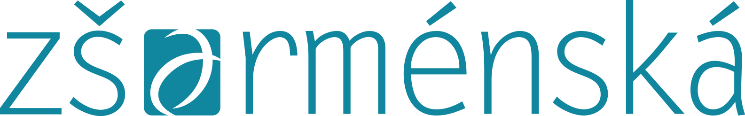 V Brně dne 3.7.2023